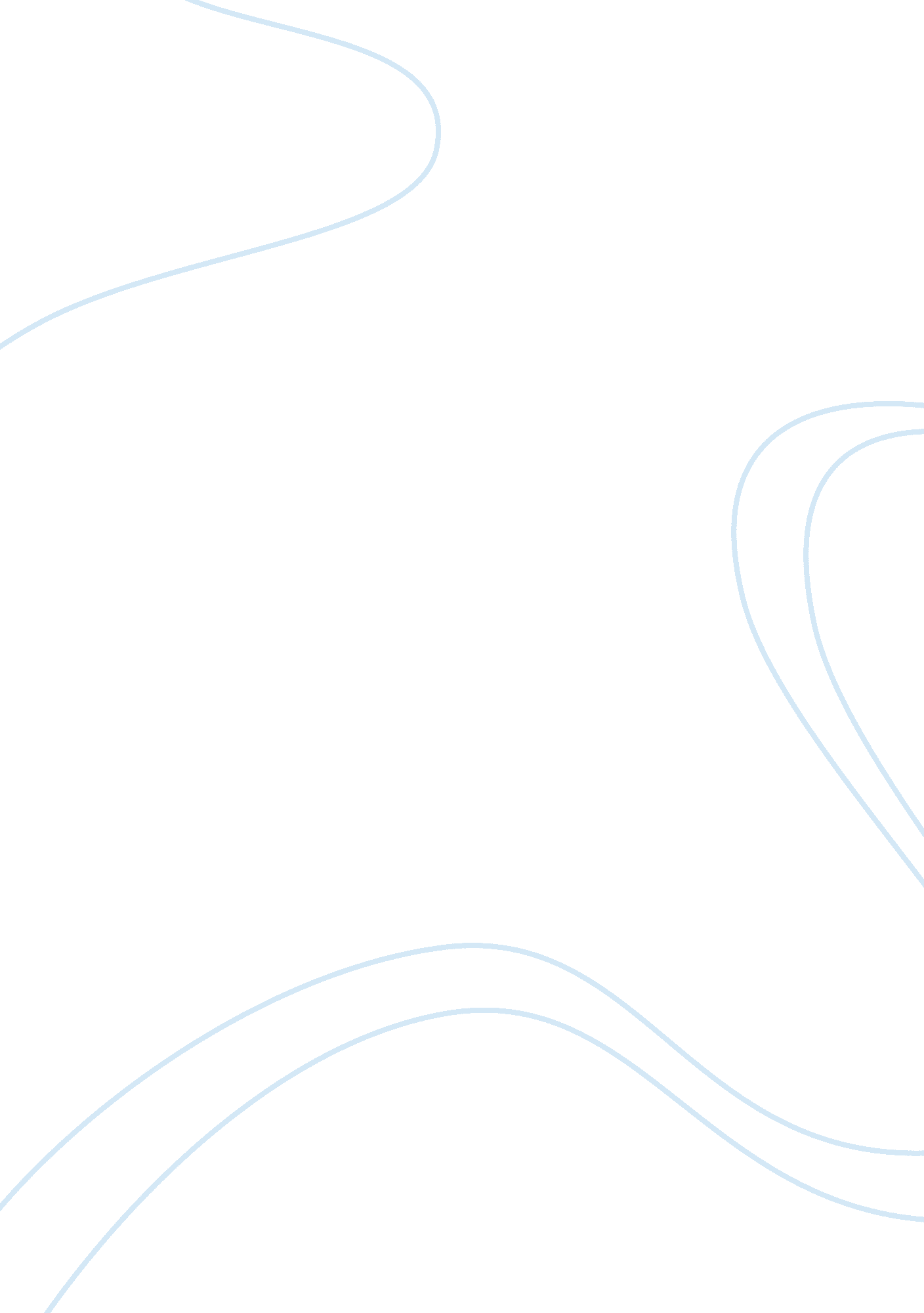 Intro to counseling discussion questionSociology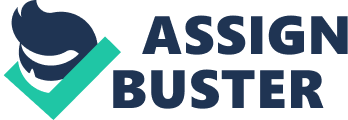 Intro to Counseling Discussion Question Intro to Counseling Discussion Question Social Justice As seen in the work of Corey & Corey (2010), social justice issues are vital in the therapeutic setting as social justice know-how enables the counselor become more knowledge on the manner in which social inequalities affect an individual. The counselor can as well reflect on issues of race, oppression, ethnicity and power with the aid of the social justice competencies. In light to this fact, the counselor can easily understand the injustice issues of the client with the society then discern the best interventions for the concerned client. The counselor can also tell which intervention will work and which one will not (Corey & Corey, 2010). 
Assumptions 
Different cultures have unique cultural behaviors. Nonverbal behavior is one of the assumptions that may make it difficult to work with other persons from other cultural backgrounds. In some communities they appreciate some verbal cues while others may not. A good example in Africa, it may seem unacceptable to wink at a young lady of your age as it may seem rude and that you are attracted to them sexually while in the USA it might not be too offensive. Family values are not the same despite TED’s (2008) video indicating that all humans are of the same DNA. I always have the assumption that Africans are keener on family values as opposed to the western world. This explains why the western society is seemingly more eroded in terms of morality in contrast to the Africans. 
References 
Corey, M. & Corey, G. (2010). Becoming a Helper. London: Cengage Learning. 
TED (2008, Aug 19). Spencer Wells: Building a family tree for all humanity [Video file]. Retrieved from https://www. youtube. com/watch? v= tmHloU_xEJo 